3.5 Illinois Infrastructure Report Card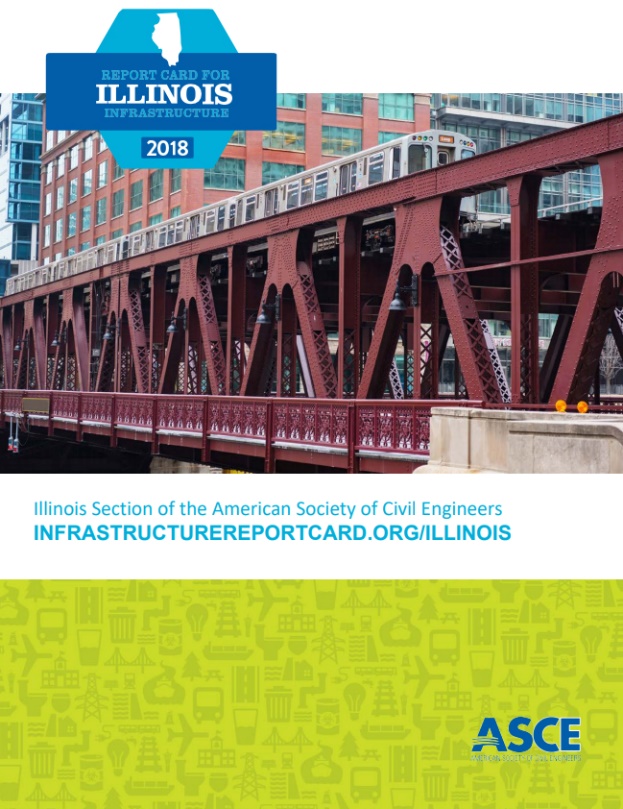 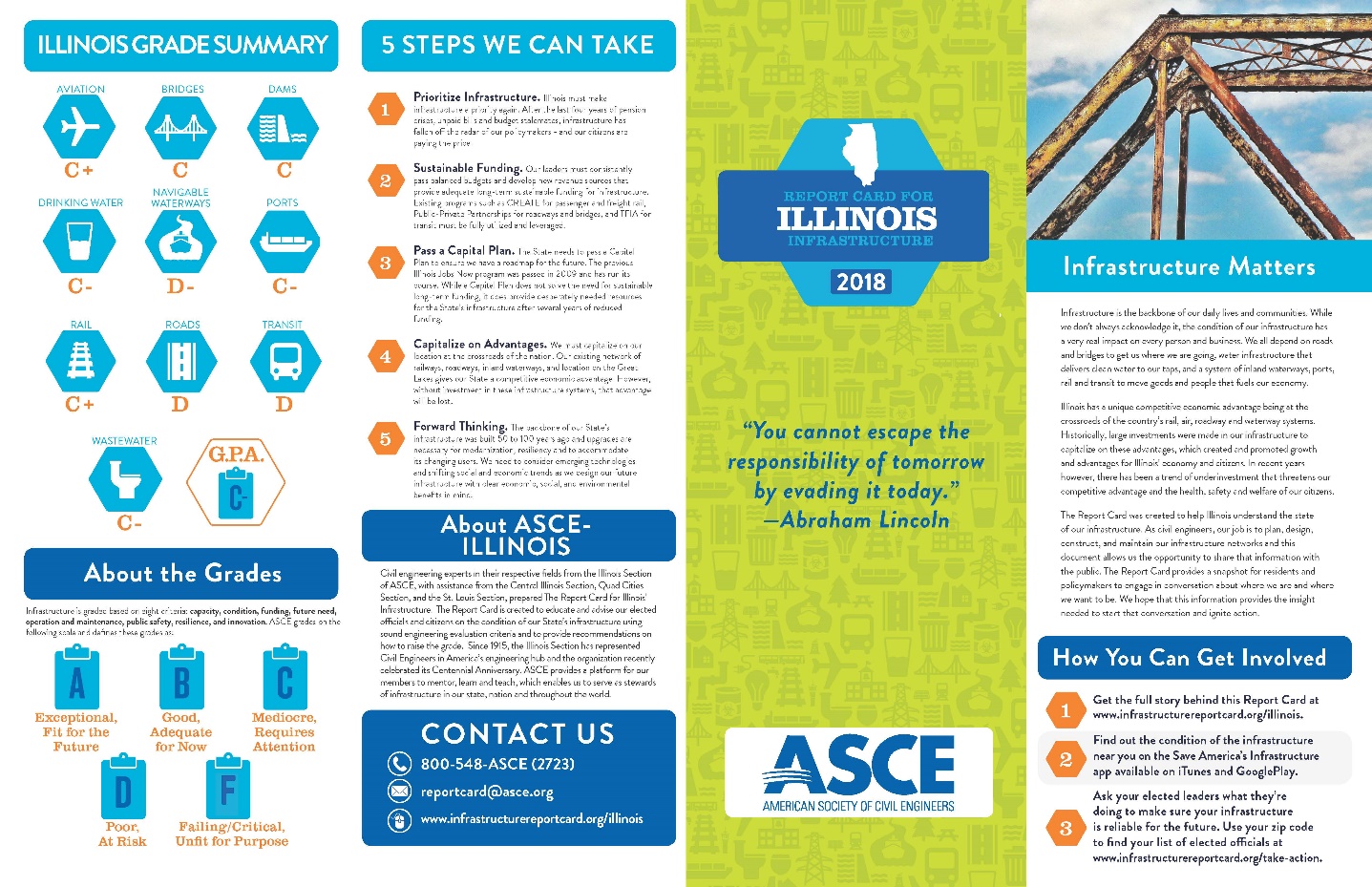 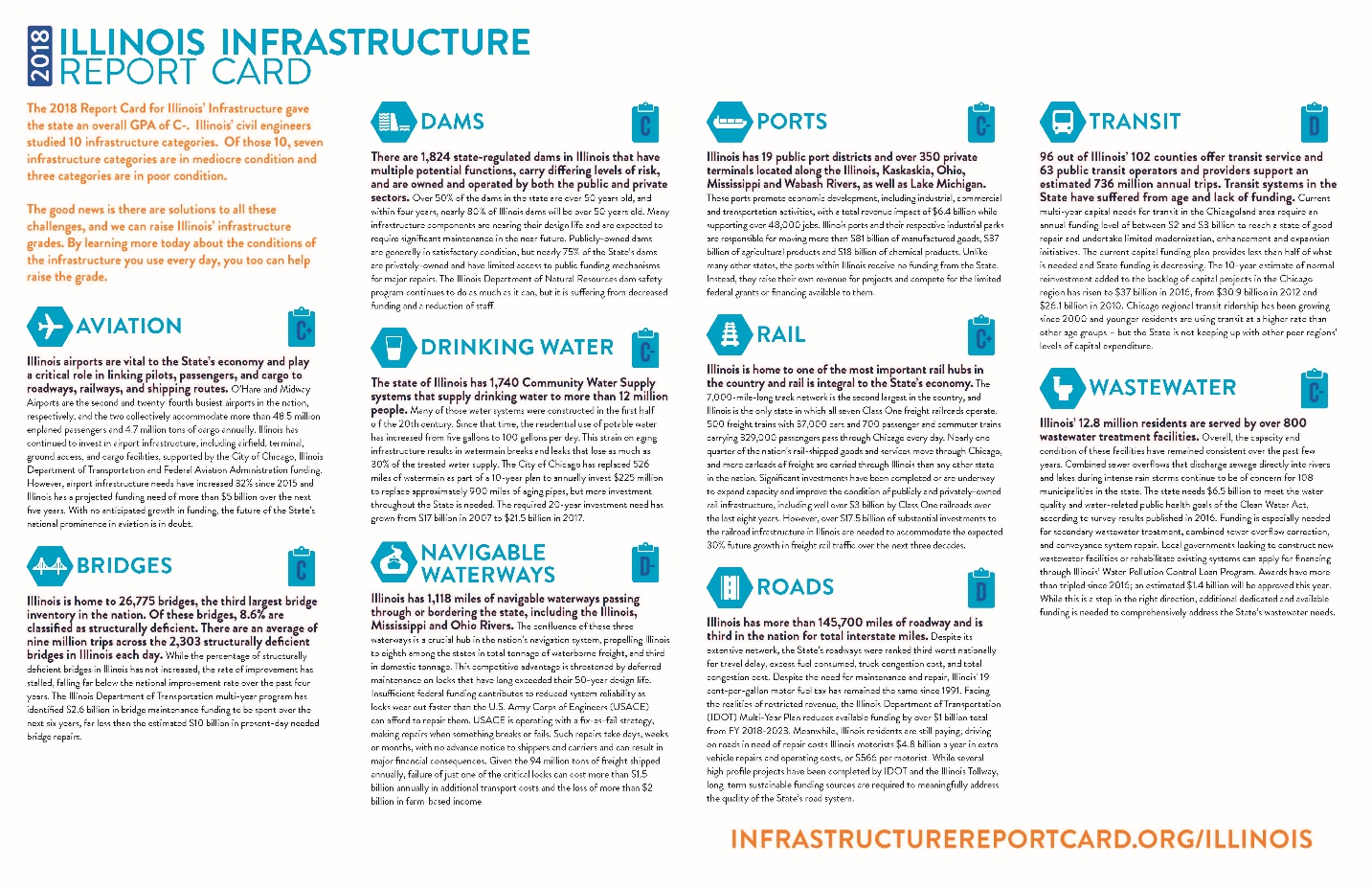 1. Section/BranchIllinois Section2. Section/Branch SizeVery Large3. Project ContactNameJohn LazzaraPhone Number773-718-2282EmailLazzaraJohn@stanleygroup.com4. Project CategoryInfrastructure Report Card5. Project DescriptionInfrastructure Report Card for the State of Illinois6. The Process(What you did, When and How)We prepared our State Report Card.  This was our 3rd time doing it, we previously had ones in 2010 and 2014.  7. Those in Charge (Committee, Task Committee, Etc.)Illinois Section Report Card Committee8. Time Frame(When Started, When Completed)January 2017 – February 20189. Success Factors(The Parts that Worked Really Well)Coordinating early and often with ASCE National. Having a large enough committee to spread the task responsibilities around.10. Setback Factors(The Parts that did Not Work Well)We got into a time crunch at the end which proved to be a bit stressful.  This was due to the need for a lot of coordination with publishing, printing, etc. for our release event.  We also did not get as much statewide coverage because we did our release in Chicago rather than at the State Capitol in Springfield.  11. Creativity(This is something off the wall that we did)Organized a huge release event that turned into a round table discussion with leaders from different organizations in Chicago. We were able to secure a couple of key Illinois legislators and numerous other elected officials and transportation agency leaders then quickly agreed to attend as well.12. Administration(What was most Important?)Having a good group of volunteers and getting them the information from ASCE National early in the process.  We have an in-person kickoff meeting with ASCE that really helped.  Having a local Champion that is dedicated to following up with committee members was also critical.13. Follow-Up(What was most important?)Important to base the Report Card statistics on factual information that can be fully supported if questioned. Remember to keep emotions out of the process and stick to facts. Report Card is not meant to reflect on the performance of transportation agencies but identify funding needs and successes.14. Recommendations(What you should ALWAYS do with this project?)I would recommend to always have a kickoff meeting with ASCE National in person.   It helps start the coordination.  Talking with other Sections or Branches that have gone through the Report Card process can also avoid learning a lot of lessons the hard way.15. Cautions(What you should NEVER do with this project?)Underestimate the time that’s needed to conduct the appropriate research and write up the technical findings.16. The OutcomeWe had a successful Report Card and launch.17. Ongoing Activity(Would you do it again?)yes18. Speaker Contact Information (person from your Region who would be willing to speak about the Best Practice)NameDarren OlsonAddressPhone Number(847) 823-0500Emaildolson@cbbel.com19. Additional Comments(We strongly recommend attaching relevant photos and graphics)2018 Report Card for Illinois’ Infrastructure executive summary